Publicado en Alcobendas el 25/02/2021 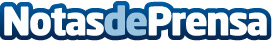 DEKRA lanza su standard "establecimiento de confianza" para ayudar a los negocios a estar preparados frente al COVID-19En respuesta a las responsabilidades del propietario hacia sus empleados, las exigencias del negocio y las necesidades y expectativas del cliente que la situación de pandemia ha traído, DEKRA ofrece un servicio de evaluación reconocido para que los  establecimientos puedan desarrollar con éxito su negocio con los adecuados elementos de protecciónDatos de contacto:Mireia Iglesias+34 934792269Nota de prensa publicada en: https://www.notasdeprensa.es/dekra-lanza-su-standard-establecimiento-de Categorias: Internacional Entretenimiento Emprendedores Restauración Recursos humanos http://www.notasdeprensa.es